 Catatan : persyaratan tidak lengkap/tidak memenuhi syarat  pendaftaran “tidak di proses” dokumen pendaftaran di email ke fikom@mercubuana.ac.id dan di Submit di  google form https://bit.ly/Formulir-Sidang-Tugas-Akhir “Jadwal sidang sempro dan TA  final akan di publish di web tersebut”Nama			:Nim			:Program Studi	: Ilmu Komunikasi S1Bidang studi	:Judul Skripsi 	:Menyatakan dan menyetujui bahwa mahasiswa tersebut telah memenuhi syarat untuk di uji pada Sidang Akhir baik dari segi isi, dan segi teknis penulisan sesuai dengan ketentuan yang berlaku di Panduan TA Fakultas Ilmu Komunikasi, untuk melakukan pendaftaran sidang Tugas Akhir/Skripsi.Jakarta, …………… 2023Dosen Pembimbing Skripsi(………………………………)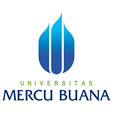 FORMULIR PENDAFTARAN SIDANG AKHIRFAKULTAS ILMU KOMUNIKASIUNIVERSITAS MERCU BUANAQNomor DokumenParaf MahasiswaTanggal EfektifTgl,…………………..NamaBidang StudiTgl,…………………..NimemailTgl,…………………..Nmr HPTgl,…………………..AlamatAlamatJudul SkripsiJudul SkripsiIADMINSTRASI FAKULTASPengesahan(*)*Bukti Acc Sidang dari pembimbing TA minimal 7 X “diserahkan ke Bagian Administrasi Keuangan”Bukti Acc Sidang dari pembimbing TA minimal 7 X “diserahkan ke Bagian Administrasi Keuangan”Bukti Acc Sidang dari pembimbing TA minimal 7 X “diserahkan ke Bagian Administrasi Keuangan”Bukti Acc Sidang dari pembimbing TA minimal 7 X “diserahkan ke Bagian Administrasi Keuangan”*Melampirkan Bukti bebas seluruh tagihan keuangan termasuk pembayaran sidangMelampirkan Bukti bebas seluruh tagihan keuangan termasuk pembayaran sidangMelampirkan Bukti bebas seluruh tagihan keuangan termasuk pembayaran sidangMelampirkan Bukti bebas seluruh tagihan keuangan termasuk pembayaran sidang*Mahasiswa Aktif  & Transkrip Nilai sudah lulus seluruh matakuliah Minimal 139Mahasiswa Aktif  & Transkrip Nilai sudah lulus seluruh matakuliah Minimal 139Mahasiswa Aktif  & Transkrip Nilai sudah lulus seluruh matakuliah Minimal 139Mahasiswa Aktif  & Transkrip Nilai sudah lulus seluruh matakuliah Minimal 139*Sedang menempuh matakuliah, maka wajib melakukan “Perjanjian” sesuai ketentuan yang berlaku di Panduan Tugas Akhir Fakultas Ilmu Komunikasi. di ttd Kaprodi/Sekprodi FikomSedang menempuh matakuliah, maka wajib melakukan “Perjanjian” sesuai ketentuan yang berlaku di Panduan Tugas Akhir Fakultas Ilmu Komunikasi. di ttd Kaprodi/Sekprodi FikomSedang menempuh matakuliah, maka wajib melakukan “Perjanjian” sesuai ketentuan yang berlaku di Panduan Tugas Akhir Fakultas Ilmu Komunikasi. di ttd Kaprodi/Sekprodi FikomSedang menempuh matakuliah, maka wajib melakukan “Perjanjian” sesuai ketentuan yang berlaku di Panduan Tugas Akhir Fakultas Ilmu Komunikasi. di ttd Kaprodi/Sekprodi Fikom*Bukti Lembar perbaikan Seminar Proposal/kelayakan yg sudah di ttd pengujiBukti Lembar perbaikan Seminar Proposal/kelayakan yg sudah di ttd pengujiBukti Lembar perbaikan Seminar Proposal/kelayakan yg sudah di ttd pengujiBukti Lembar perbaikan Seminar Proposal/kelayakan yg sudah di ttd penguji*Bukti Print Out SKPI yang sudah di setujui oleh Kaprodi/Sekprodi di SIA mahasiswaBukti Print Out SKPI yang sudah di setujui oleh Kaprodi/Sekprodi di SIA mahasiswaBukti Print Out SKPI yang sudah di setujui oleh Kaprodi/Sekprodi di SIA mahasiswaBukti Print Out SKPI yang sudah di setujui oleh Kaprodi/Sekprodi di SIA mahasiswa*Melampirkan Bukti sertifikat kegiatan minimal 8 (delapan sertifikat)Melampirkan Bukti sertifikat kegiatan minimal 8 (delapan sertifikat)Melampirkan Bukti sertifikat kegiatan minimal 8 (delapan sertifikat)Melampirkan Bukti sertifikat kegiatan minimal 8 (delapan sertifikat)*Bukti Bebas Perpstakaan (pengesahan dari Perpustakaan)Bukti Bebas Perpstakaan (pengesahan dari Perpustakaan)Bukti Bebas Perpstakaan (pengesahan dari Perpustakaan)Bukti Bebas Perpstakaan (pengesahan dari Perpustakaan)*Lampirkan bukti Verifikasi Data Mahasiswa yang sdh di isi dan di tandatangani di atas “Materai”Lampirkan bukti Verifikasi Data Mahasiswa yang sdh di isi dan di tandatangani di atas “Materai”Lampirkan bukti Verifikasi Data Mahasiswa yang sdh di isi dan di tandatangani di atas “Materai”Lampirkan bukti Verifikasi Data Mahasiswa yang sdh di isi dan di tandatangani di atas “Materai”*Melampirkan skripsi lengkap berikut (power point)Melampirkan skripsi lengkap berikut (power point)Melampirkan skripsi lengkap berikut (power point)Melampirkan skripsi lengkap berikut (power point)*Menyerahkan Bukti Lulus LSP (Untuk Mahasiswa Broadcasting dan Public Relations)Menyerahkan Bukti Lulus LSP (Untuk Mahasiswa Broadcasting dan Public Relations)Menyerahkan Bukti Lulus LSP (Untuk Mahasiswa Broadcasting dan Public Relations)Menyerahkan Bukti Lulus LSP (Untuk Mahasiswa Broadcasting dan Public Relations)Tgl:IIBIRO ADMINISTRASI KEUANGANBIRO ADMINISTRASI KEUANGANBIRO ADMINISTRASI KEUANGANBIRO ADMINISTRASI KEUANGANPengesahan(*)Telah menyelesaikan seluruh biaya Pendidikan (Uang Pagkal, BPP Pokok SPP SKS dan PraktikumTelah menyelesaikan seluruh biaya Pendidikan (Uang Pagkal, BPP Pokok SPP SKS dan PraktikumTelah menyelesaikan seluruh biaya Pendidikan (Uang Pagkal, BPP Pokok SPP SKS dan PraktikumTelah menyelesaikan seluruh biaya Pendidikan (Uang Pagkal, BPP Pokok SPP SKS dan PraktikumPengesahan(*)Telah Melunasi Biaya Sdiang Skripsi/TATelah Melunasi Biaya Sdiang Skripsi/TATelah Melunasi Biaya Sdiang Skripsi/TATelah Melunasi Biaya Sdiang Skripsi/TAPengesahan(*)IIIKabag/Kasubag AkademikPengesahan(*)Cek kelengkapan berkas berkas sidangCek kelengkapan berkas berkas sidangCek kelengkapan berkas berkas sidangCek kelengkapan berkas berkas sidangMhs Aktif , kecukupan Transkrip Nilai,kecukupan bimbingan, kecukupan sertifikatMhs Aktif , kecukupan Transkrip Nilai,kecukupan bimbingan, kecukupan sertifikatMhs Aktif , kecukupan Transkrip Nilai,kecukupan bimbingan, kecukupan sertifikatMhs Aktif , kecukupan Transkrip Nilai,kecukupan bimbingan, kecukupan sertifikatTgl:IVKaprodi/SekprodiKaprodi/SekprodiPengesahan(*)Cek Kesesuaian Judul skripsi dan Pembimbing TACek Kesesuaian Judul skripsi dan Pembimbing TACek Kesesuaian Judul skripsi dan Pembimbing TACek Kesesuaian Judul skripsi dan Pembimbing TACek Kesesuaian Judul skripsi dan Pembimbing TACek Kesesuaian Judul skripsi dan Pembimbing TACek Kesesuaian Judul skripsi dan Pembimbing TACek Kesesuaian Judul skripsi dan Pembimbing TACek Kesesuaian Judul skripsi dan Pembimbing TATUGAS AKHIRTUGAS AKHIRTUGAS AKHIRTUGAS AKHIRTUGAS AKHIRTUGAS AKHIRTUGAS AKHIRTUGAS AKHIRTUGAS AKHIRTA IlmiahTA SkripsiTA SkripsiTA AplikatifTA AplikatifTA PNTA PNTA PrestasiTA PrestasiTgl: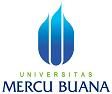 LEMBAR PENGESAHAN PERSETUJUAN SIDANG AKHIR DARI PEMBIMBING SKRIPSI/TESISFAKULTAS ILMU KOMUNIKASINo.Dokumen11.2.01.23-1DistribusiTgl. Efektif